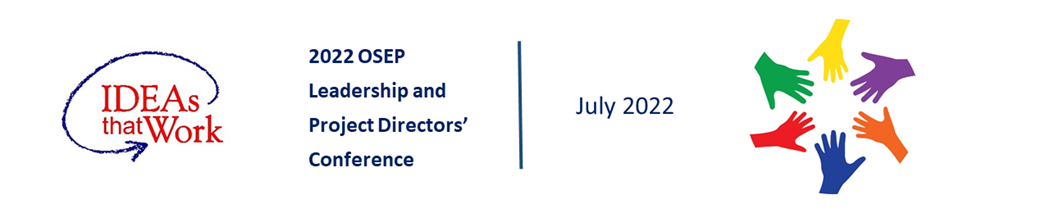 The contents of this presentation were developed by the presenters for the 2022 OSEP Leadership and Project Directors’ Conference. However, these contents do not necessarily represent the policy of the U.S. Department of Education, and you should not assume endorsement by the Federal Government. 
(Authority: 20 U.S.C. 1221e-3 and 3474)Presentation TitlePresenter 1 Name, OrganizationPresenter 2 Name, OrganizationSession DescriptionInsert information hereCritical InformationInsert information hereResources and/or ReferencesInsert information here